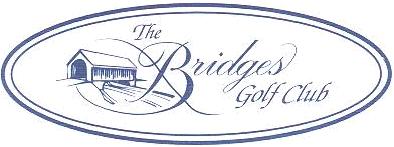 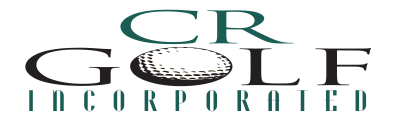 The Bridges Fall 2017 Golf LeagueLength of the Season – Thursdays beginning September 21st - Last match October 26th 4:45PM September & 4:15PM in OctoberFORMAT: Two person teams will play 9 holes with full handicap.  Teams will play for 10 points - one point for each hole and one point for low net score.  Team standings will be kept on a weekly basis by totaling the number of points won.  The following format will be used each week:Team Best Ball: Holes 1, 2, 3 or 10, 11, 12Both players play entire hole, take the best scoreTeam Scramble: Holes 4, 5, 6 or 13, 14, 15Both players tee off, pick best drive and play from that spot.  Continue in this manner until hole is completed.Alternate Shot: Holes 7, 8, 9 or 16, 17, 18Choose a team member to drive alternate each shot for these 3 holesTEAMS: Substitutes are permitted throughout the season for 1 or both team members.  Substitutes may play on multiple teams per season.  A team must have 2 players to be eligible to play that evening.  If a team is absent play the match as normal; 5 points will automatically be awarded along with ½ point for each net stoke under par.  Players in a match with no opponents will not be eligible for the skins game that night and their entry will be returned.FEES:  Each player including substitutes will pay a one-time fee of $15.00, which is put towards prizes.  The weekly fees will be $21.00 to ride, $14.00 to walk, Capitol Region Golf Card riding $18.00.  Optional team skins game $10.00.HANDICAPS:  The league administrator will keep handicaps.  Handicaps will be adjusted each week.  All new teams will establish a handicap on the first night of play.  Teams with an established handicap will use the figure on the current handicap sheet.  Handicaps will be determined by taking 96% of your best 3 of 5 scores.  The maximum differential between two opposing players’ handicaps is 7. A maximum score of a triple-bogey will be used for handicapping purposes.  Use your adjusted score to figure the new team’s handicap from chart in clubhouse. RAIN-OUTS: 30 minutes will be the latest a match will be delayed due to inclement weather.  Matches will be declared official if all teams complete 5 holes.  Unfinished holes and the total score point will be halved.  Strokes will fall as normal on the completed holes.  Every effort will be made to complete the matches that evening.  The league rain check policy will be prorated credit for carts and green fees given to players with holes not played.   IT IS THE RESPONSIBILITY OF PLAYERS TO PICK UP A RAIN CHECK THAT NIGHT!!!Special Rules1. Proper golf attire is required.2. USGA rules apply (rules book), Local rules are listed on Bridges scorecard3. Maximum score per hole DOUBLE PAR + ONE4. Teams in the skins game must hole out all putts5. Winter Rules rough or fairway - can move ball 6” (may not move in a hazard) cannot change your condition6. White tees- Men  Red tees- Ladies  Seniors (65+) as of 9/21/17  may play the gold tees.  For handicapping purposes, when a      player decides to play the gold tees they must play the gold tees the rest of the year.7. Parking lot – If a ball comes to rest in the parking lot it will be dropped next to the dumpster are with no penalty.  If the ball is not found or is over the parking lot it will be considered out of bounds.8. We will rotate nines each week.9. The team listed first is the home and is responsible for keeping score.  The home team captain/representative totals the results for each match on the results sheet.  This will be the official card.10. Provided there are open holes on the nine the match is to be played warm up holes are permitted an hour before the start of the matches.11. There will be one closest to the pin each week.